  SPECYFIKACJA ISTOTNYCH WARUNKÓW   ZAMÓWIENIAdla zamówienia publicznego prowadzonego w trybie przetargu nieograniczonego o wartości poniżej 209.000 euro pod nazwą:MODYFIKACJAI.    Nazwa (firma) oraz adres Zamawiającego:Akademia Morska w Szczecinieul. Wały Chrobrego 1-270-500 SzczecinTel. 91 48 09 400Adres strony internetowej: www.am.szczecin.plRodzaj zamawiającego: Uczelnia Publiczna.Zamawiający nie dokonuje zakupu w imieniu innych instytucji zamawiających.Tryb udzielenia zamówienia:Postępowanie o udzielenie zamówienia publicznego prowadzone jest w trybie przetargu nieograniczonego (art. 39  i nast. ustawy z dnia 29 stycznia 2004 r. Prawo zamówień publicznych z późniejszymi zmianami, zwanej dalej ustawą, aktów wykonawczych do ustawy PZP oraz niniejszej Specyfikacji Istotnych Warunków Zamówienia.Niniejsza Specyfikacja Istotnych Warunków Zamówienia zwana jest w dalszej treści Specyfikacją Istotnych Warunków Zamówienia, SIWZ lub specyfikacją.W sprawach nieuregulowanych w niniejszej SIWZ stosuje się przepisy ustawy PZP 
oraz aktów wykonawczych do ustawy PZP.Opis przedmiotu zamówienia:Przedmiotem zamówienia jest dostawa sukcesywna artykułów spożywczych na potrzeby jednostek organizacyjnych Akademii Morskiej w Szczecinie zgodnie z załącznikiem 
nr 1a do SIWZ. Zamawiający wymaga, aby przedmiot dostawy był fabrycznie nowy, w oryginalnych opakowaniach,  zawierające logo i nazwę producenta na etykiecie zwyczajowo stosowanej przez producenta w obrocie towarowym, dobrej jakości i dopuszczony do obrotu.  Artykuły spożywcze muszą być świeże, z terminem przydatności do spożycia nie krótszym niż 6 miesięcy od daty dostawy, powinny być w estetycznych opakowaniach, zamkniętych fabrycznie, bez zanieczyszczeń oraz obcych zapachów i smaków, bez fizycznych uszkodzeń dyskwalifikujących produkty ( tzn. uszkodzone opakowanie i zamknięcie). Przedmiot zamówienia określono poprzez wskazanie obiektywnych cech jakościowych oraz standardów. Nomenklatura wg CPV:15000000-8 Żywność, napoje, tytoń i produkty pokrewne15321100-5 Sok pomarańczowy15321600-0 Sok jabłkowy15322100-2 Sok pomidorowy15981000-8 Wody mineralne15981200-0 Gazowane wody mineralne15820000-2 Sucharki i herbatniki; wyroby piekarskie i ciastkarskie o przedłużonej trwałości15821200-1 Herbatniki słodkie15980000-1 Napoje bezalkoholowe15831200-4 Cukier biały15812100-4 Wyroby ciastkarskie15510000-6 Mleko i śmietana 15842300-5 Wyroby cukiernicze 15860000-4 Kawa, herbata i podobne produktyDopuszcza się składanie ofert równoważnych.Zamawiający zastrzega, że przedstawione w załączniku nr 1a do SIWZ, ilości zamawianych artykułów spożywczych są wielkościami orientacyjnymi i mogą ulec zmniejszeniu nie więcej niż  20% zamawianej ilości towaru w razie zaistnienia takiej potrzeby ze strony Zamawiającego, z jednoczesnym zachowaniem cen jednostkowych podanych przez Wykonawcę w ofercie wykonawcy. Termin wykonania zamówienia:	Zamówienie winno być realizowane sukcesywnie – 4 dostawy - w ciągu 5 dni 
od elektronicznego lub telefonicznego  złożenia zamówienia, do wyznaczonego przez Zamawiającego pokoju. Realizacja zamówienia nie później niż:I dostawa  	- do dnia 30 czerwca 2016 r.II dostawa 	- do dnia 16 września 2016 r.III dostawa 	- do dnia 09 grudnia 2016 r. IV dostawa 	– do dnia 17 marca 2017 r.V. Opis części zamówienia, jeżeli zamawiający dopuszcza składanie ofert częściowych:Zamawiający  nie dopuszcza możliwości składania ofert częściowych.  Informacje o przewidywanych zamówieniach uzupełniających, o których mowa 
w art. 67 ust. 1 pkt 6 i 7 lub art. 134 ust. 6 pkt 3 i 4, jeżeli zamawiający przewiduje udzielenie takich zamówień;Zamawiający nie przewiduje możliwości udzielania zamówień uzupełniających.Opis sposobu przedstawienia ofert wariantowych oraz minimalne warunki, jakim muszą odpowiadać oferty wariantowe, jeżeli Zamawiający dopuszcza ich składanie:Zamawiający nie dopuszcza składania ofert wariantowych.Warunki udziału w postępowaniu oraz opis sposobu dokonywania oceny spełniania tych warunków: 1.	O udzielenie zamówienia mogą ubiegać się wykonawcy, którzy spełniają warunki, dotyczące: 1) posiadania uprawnień do wykonywania określonej działalności lub czynności, 
jeżeli przepisy prawa nakładają obowiązek ich posiadania;2)	posiadania wiedzy i doświadczenia; 3)	dysponowania odpowiednim potencjałem technicznym oraz osobami zdolnymi 
do wykonania zamówienia;4)	sytuacji ekonomicznej i finansowej;5)   braku podstaw do wykluczenia na podstawie okoliczności o których mowa w art. 24 ust 1 ustawy oraz w art. 24 ust. 2 pkt. 5 ustawy PZP2.  Zamawiający zbada obecność i prawidłowość każdego wymaganego dokumentu
i oświadczenia, a także czy wymagany dokument i oświadczenie potwierdza spełnianie warunku nie później niż na dzień składania ofert. Zamawiający dokona formalnej oceny spełniania warunków udziału w postępowaniu w oparciu o analizę oświadczeń lub dokumentów załączonych do oferty poprzez  formułę: spełnia / nie spełnia.3. W rozdziale IX SIWZ dotyczącym wykazu oświadczeń lub dokumentów, jakie mają dostarczyć Wykonawcy w celu potwierdzenia spełnienia warunków udziału w postępowaniu, Zamawiający szczegółowo wskazuje jakich oświadczeń lub dokumentów żąda 
od Wykonawcy.4. Wykonawca może polegać na wiedzy i doświadczeniu, potencjale technicznym, osobach      zdolnych do wykonania zamówienia, zdolnościach finansowych lub ekonomicznych innych podmiotów, niezależnie od charakteru prawnego łączących go z nimi stosunków. Wykonawca w takiej sytuacji zobowiązany jest udowodnić zamawiającemu, iż będzie dysponował tymi zasobami w trakcie realizacji zamówienia, w szczególności przedstawiając w tym celu pisemne zobowiązanie tych podmiotów do oddania mu do dyspozycji niezbędnych zasobów na potrzeby wykonania zamówienia. Pisemne zobowiązanie, o którym mowa w ust. 4 musi zostać złożone w oryginale podpisanym przez podmiot trzeci.Wykaz oświadczeń lub dokumentów, jakie mają dostarczyć Wykonawcy 
w celu potwierdzenia spełnienia warunków udziału w postępowaniu oraz niepodlegania wykluczeniu na podstawie art. 24 ust 1 ustawy:W zakresie wykazania spełniania przez wykonawcę warunków, o których mowa w art. 22 ust. 1 ustawy, należy przedłożyć: oświadczenie o spełnianiu warunków udziału w postępowaniu, zgodnie z załącznikiem 
nr 2 do SIWZ. W przypadku składania oferty wspólnej, ww. dokument składa każdy 
z Wykonawców składających ofertę wspólną lub upoważniony przez mocodawcę pełnomocnik.W celu wykazania braku podstaw do wykluczenia z postępowania o udzielenie zamówienia wykonawcy w okolicznościach, o których mowa w art. 24 ust. 1 ustawy, Zamawiający żąda:aktualnego odpisu z właściwego rejestru lub z centralnej ewidencji i informacji 
o działalności gospodarczej, jeżeli odrębne przepisy wymagają wpisu do rejestru lub ewidencji, w celu wykazania braku podstaw do wykluczenia w oparciu o art. 24 ust. 1 pkt 2 ustawy, wystawionego nie wcześniej niż 6 miesięcy przed upływem terminu składania wniosków o dopuszczenie do udziału w postępowaniu o udzielenie zamówienia albo składania ofert.oświadczenia o braku podstaw do wykluczenia, zgodnie z załącznikiem nr 4 do SIWZ. 
W przypadku składania oferty wspólnej ww. dokument składa każdy z Wykonawców składających ofertę wspólną lub upoważniony przez mocodawcę pełnomocnik; W celu wykazania braku podstaw do wykluczenia z postępowania o udzielenie zamówienia wykonawcy w okolicznościach, o których mowa w art. 24 ust. 2 pkt 5 ustawy PZP, Zamawiający żąda złożenie oświadczenia dotyczącego grupy kapitałowej a jeżeli wykonawca należy do grupy kapitałowej również listy podmiotów należących do tej samej grupy. Zamawiający zaleca złożenie oświadczenia zgodnie ze wzorem wskazanym 
w załączniku nr  3 do SIWZ; W przypadku składania oferty wspólnej ww. dokument składa każdy z Wykonawców składających ofertę wspólną lub upoważniony przez mocodawcę pełnomocnik4.	Jeżeli Wykonawca ma siedzibę lub miejsce zamieszkania poza terytorium Rzeczypospolitej Polskiej, zamiast dokumentów, o których mowa w rozdziale IX ust. 2 pkt 1 SIWZ składa dokument lub dokumenty wystawione w kraju, w którym ma siedzibę lub miejsce zamieszkania, potwierdzające odpowiednio, że nie otwarto jego likwidacji ani nie ogłoszono upadłości, wystawione nie wcześniej niż 6 miesięcy przed upływem terminu składania ofert; 5. Jeżeli w miejscu zamieszkania osoby lub w kraju, w którym wykonawca ma siedzibę 
lub miejsce zamieszkania, nie wydaje się dokumentów, o których mowa powyżej, zastępuje się je dokumentem zawierającym oświadczenie złożone przed notariuszem, właściwym organem sadowym, administracyjnym albo organem samorządu zawodowego 
lub gospodarczego odpowiednio miejsca zamieszkania osoby lub kraju, w którym Wykonawca ma siedzibę lub miejsce zamieszkania, z zachowaniem terminów ich ważności określonych powyżej. Ponadto Wykonawcy obowiązani są dołączyć do oferty dokument pełnomocnictwa (zgodnie 
z art. 23 ust. 2 ustawy Prawo zamówień publicznych) w przypadku, gdy o udzielenie zamówienia ubiega się wspólnie kilku wykonawców), o zakresie co najmniej: do reprezentowania w postępowaniu o udzielenie zamówienia Wykonawców wspólnie ubiegających się o udzielenie zamówienia albo reprezentowania w postępowaniu i zawarcia umowy w sprawie zamówienia publicznego.Wykonawca może dołączyć do oferty, umowę regulującą współpracę podmiotów występujących wspólnie (minimalna treść umowy wskazana jest w rozdziale XII pkt 12 lit c niniejszej SIWZ) lub przed zawarciem umowy, jeśli złożona oferta zostanie uznana 
za najkorzystniejszą przez Zamawiającego.Jeżeli z przedstawionych dokumentów wynika, że osoba, która podpisała ofertę nie jest uprawniona do reprezentacji Wykonawcy w obrocie gospodarczym, do oferty załączyć należy dokument pełnomocnictwa wystawiony w sposób określony przepisami prawa cywilnego. W przypadku złożenia kopii pełnomocnictwa musi być ono potwierdzone 
za zgodność z oryginałem przez osoby udzielające pełnomocnictwa lub notariusza.W przypadku wykonawców wspólnie ubiegających się o udzielenie zamówienia, 
kopie dokumentów dotyczących odpowiednio wykonawcy lub tych podmiotów 
są poświadczane za zgodność z oryginałem przez wykonawcę lub te podmioty. Dokumenty (z zastrzeżeniem dokumentu pełnomocnictwa), o których mowa 
w Ogłoszeniu o zamówieniu oraz SIWZ Wykonawcy mogą składać w formie oryginału 
lub kopii poświadczonej za zgodność z oryginałem przez Wykonawcę, tj. przez osobę uprawnioną do reprezentacji Wykonawcy w obrocie gospodarczym. Na kserokopii składa się własnoręczny, czytelny podpis – zawierający imię i nazwisko lub parafę z imienną pieczątką, poprzedzony „za zgodność z oryginałem”Zamawiający zastrzega sobie prawo żądania przedstawienia oryginału lub notarialnie poświadczonej kopii dokumentu, gdy złożona przez Wykonawcę kopia dokumentu będzie nieczytelna lub będzie budzić wątpliwości, co do jej prawdziwości.Postępowanie o udzielenie zamówienia prowadzi się w języku polskim. Dokumenty 
lub oświadczenia sporządzone w języku obcym są składane wraz z tłumaczeniem na język polski, poświadczonym przez Wykonawcę. Zasada ta rozciąga się także na składane w toku postępowania wyjaśnienia, oświadczenia, wnioski, zawiadomienia oraz informacje itp.Zamawiający informuje, że przewiduje możliwość wykluczenia wykonawcy
 z postępowania w przypadku zaistnienia okoliczności wskazanych w art. 24 ust. 2a ustawy Pzp. Zamawiający nie wykluczy z postępowania o udzielenie zamówienia wykonawcy, który udowodni, że podjął konkretne środki techniczne, organizacyjne 
i kadrowe, które mają zapobiec zawinionemu i poważnemu naruszaniu obowiązków zawodowych w przyszłości oraz naprawił szkody powstałe w wyniku naruszenia obowiązków zawodowych lub zobowiązał się do ich naprawienia.Informacja o sposobie porozumiewania się Zamawiającego z Wykonawcami 
oraz przekazywania oświadczeń lub dokumentów, a także wskazanie osób uprawnionych do porozumiewania się z Wykonawcami: Zamawiający i Wykonawcy w zakresie składania oświadczeń, wniosków, zawiadomień 
oraz informacji porozumiewać się będą za pomocą faksu nr (91) 48-09-575 na żądanie potwierdzonego niezwłocznie listownie z zastrzeżeniem, że dla złożenia oferty, wymagana jest forma pisemna.Zawsze dopuszczalna jest forma pisemna, której dochowuje się poprzez osobiste złożenie pisma w Kancelarii pok. 73a w godzinach 730 – 1530, ul. Wały Chrobrego 1-2, 
70-500 Szczecin albo przesłać listownie. W tym przypadku datą złożenia oświadczenia woli jest data wpływu pisma na wskazany wyżej adres.Jeżeli oświadczenia, wnioski, zawiadomienia oraz informacje przekazywane są faksem, każda ze stron na żądanie drugiej niezwłocznie potwierdza faksem fakt ich otrzymania. Zamawiający dopuszcza formę elektroniczną w zakresie: - przekazywania protokołu z otwarcia ofert wraz z informacją na temat kwoty przeznaczonej na sfinansowanie zamówienia;- przesyłania przez Wykonawców zapytań dotyczących treści SIWZ oraz odpowiedzi na te pytania przez Zamawiającego;- przesyłania przez Zamawiającego wezwań do uzupełnień i wyjaśnień oraz informacji 
o wynikach postępowania w sytuacji braku dostępności drogi faksowej, z zastrzeżeniem że e-mail potwierdzony zostanie niezwłocznie w formie pisemnej; -przesyłania przez Wykonawców na żądanie Zamawiającego wyjaśnień w sytuacji braku dostępności drogi faksowej;– adres email: ag@am.szczecin.pl Osobą uprawnioną do porozumiewania się z Wykonawcami w związku z toczącym się postępowaniem w zakresie merytorycznym jest pracownik Działu Administracyjno-Gospodarczego  Bożena Zwierzak – tel. 91 48-09-591, Akademia Morska w Szczecinie, ul. Wały  Chrobrego 1-2, 70-500 Szczecin. Zamawiający nie będzie udzielał ustnych i telefonicznych informacji, wyjaśnień 
czy odpowiedzi na kierowane do Zamawiającego zapytania, w sprawach wymagających zachowania formy pisemnej. Uzyskane odpowiedzi nie będą wiążące dla Zamawiającego 
i Wykonawców. Korespondencję, która wpłynie do Zamawiającego po godzinach jego urzędowania, zostanie potraktowana tak, jakby przyszła w dniu następnym.Termin związania ofertą: Termin związania ofertą wynosi 30 dni od ostatecznego terminu składania ofert. Zamawiający nie przewiduje wadium.Opis sposobu przygotowania ofert: Ofertę sporządza się w języku polskim, przy użyciu formularza stanowiącego załącznik nr 1 do niniejszej SIWZ. Wykonawca ma prawo złożyć tylko jedną ofertę. Na ofertę składają się wszystkie dokumenty i załączniki wymagane zapisami niniejszej SIWZ. Dokumenty tworzące ofertę muszą być podpisane przez osoby upoważnione do składania oświadczeń woli w imieniu Wykonawcy. Upoważnienie do ich podpisania musi być dołączone do oferty, o ile nie wynika ono z innych dokumentów załączonych przez Wykonawcę.W przypadku, gdy Wykonawca dołącza do oferty kopię jakiegoś dokumentu, musi być ona poświadczona za zgodność z oryginałem przez Wykonawcę (Wykonawca na kserokopii składa własnoręczny czytelny podpis – zawierający imię i nazwisko lub parafę z imienną pieczątką, poprzedzony „za zgodność z oryginałem”). Jeżeli do podpisania oferty upoważnione są łącznie dwie lub więcej osób kopie dokumentów muszą być potwierdzone za zgodność z oryginałem przez wszystkie te osoby.Oferty winny być podpisane w wyznaczonych miejscach przez osoby upoważnione 
do reprezentowania Wykonawcy w obrocie gospodarczym.Ofertę wypełnić należy w sposób czytelny, na maszynie do pisania lub komputerze lub czytelnym pismem odręcznym. Nieczytelne oferty mogą zostać odrzucone. Do formularza dołączyć należy prawidłowo wypełnione wszystkie dokumenty, załączniki 
i oświadczenia wymienione w rozdziale IX niniejszej SIWZ. Oferta winna być złożona przed upływem terminu składania ofert.Ofertę, wraz z wymaganymi załącznikami i dokumentami, zamieścić należy w kopercie zaadresowanej na Zamawiającego i podpisanej w następujący sposób: „Oferta na dostawę sukcesywną artykułów spożywczych na potrzeby jednostek organizacyjnych Akademii Morskiej w Szczecinie nr sprawy AG/BZ/272-12/2016 ” oraz: „Nie otwierać przed dniem     28.04.2016 r., godz.  11:00  .” Wykonawca złoży ofertę zgodnie z wymaganiami SIWZ.Zaleca się, aby wszystkie strony oferty i załączników były ponumerowane i parafowane 
w prawym górnym rogu. Wszystkie miejsca, w których Wykonawca naniósł zmiany winny być parafowane przez osobę upoważnioną do reprezentowania firmy w obrocie gospodarczym. Oferty wspólne, sporządzone przez dwa lub więcej podmiotów, zwanych w dalszej treści Wykonawcą wspólnym (dotyczy to również ofert składanych przez wspólników spółki cywilnej) powinny spełniać następujące wymagania:oferta, wraz z załącznikami, winna być podpisana przez pełnomocnika. do oferty należy załączyć dokument pełnomocnictwa,b)	sposób składania oświadczeń i dokumentów w ofercie wspólnej szczegółowo opisano 
w rozdziale IX SIWZ,przed zawarciem umowy w sprawie zamówienia publicznego, zamawiający może wymagać dołączenia umowy  regulującej współpracę tych wykonawców, zawierającą, 
co najmniej:-	zobowiązanie do realizacji wspólnego przedsięwzięcia gospodarczego obejmującego swoim zakresem przedmiot zamówienia,-	czas obowiązywania umowy, który nie może być krótszy niż termin udzielonej rękojmi lub gwarancji,warunki określone przez Zamawiającego w SIWZ winny być spełnione przez Wykonawców wspólnych łącznie. Należy zaznaczyć jednocześnie w ofercie, 
który z Wykonawców odpowiada za spełnienie, jakich warunków SIWZ, wszelka wymiana pism, korespondencji w imieniu Wykonawców wspólnych dokonywana jest przez pełnomocnika. Zamawiający kieruje wszelką informację 
i korespondencję do pełnomocnika.Wykonawcy występujący wspólnie ponoszą solidarną odpowiedzialność 
za niewykonanie lub nienależyte wykonanie zobowiązania.Oferta wraz z wszelkimi oświadczeniami i pozostałymi dokumentami jest jawna, z wyjątkiem informacji stanowiących tajemnicę przedsiębiorstwa w rozumieniu przepisów ustawy z dnia 
16 kwietnia 1993 r. o zwalczaniu nieuczciwej konkurencji (Dz. U. Nr 47, poz. 211), 
a Wykonawca składając ofertę zastrzegł w odniesieniu do tych informacji, że nie mogą być one udostępnione. Miejsce oraz termin składania i otwarcia ofert:Prawidłowo zamkniętą i opisaną kopertę zawierającą ofertę (formularz wraz z dokumentami, załącznikami i oświadczeniami wskazanymi w niniejszej SIWZ) składać należy 
w Akademii Morskiej w Szczecinie, Kancelaria pok. 73a., ul. Wały Chrobrego 1-2, 
70-500 Szczecin, w terminie do dnia 28.04.2016 r. do godziny  10;45. Otwarcie ofert nastąpi: 28.04.2016 r.  w Akademii Morskiej, ul. Wały Chrobrego 1-2, 70-500 Szczecin, 
w pok. 70 o godzinie  11:00 . Wszelkie zmiany terminów dokonane przez Zamawiającego do czasu składania ofert wymagają od Wykonawcy aktualizacji zapisów niniejszego rozdziału.Opis sposobu obliczenia ceny: 1.   Łączna cena oferty powinna być podana liczbowo i słownie w kwocie brutto na formularzu (ofercie Wykonawcy) stanowiącym załącznik nr 1 do SIWZ, w oparciu o Załącznik nr 1a SIWZ (Cennik). Cena oferty winna obejmować wszystkie koszty związane z wykonaniem przedmiotu zamówienia, w tym podatek od towarów i usług. Kryterium ceny obliczone będzie według wzoru opisanego dokładnie w rozdziale XVI niniejszej SIWZ.2.  Podana przez Wykonawcę cena oferty stanowi maksymalny koszt Zamawiającego w związku z realizacją zamówienia. Cena ta nie podlega negocjacji czy zmianie w toku postępowania 
z  zastrzeżeniem art. 87 ust. 2 ustawy PZP.3.  W cenie oferty powinny być uwzględnione w szczególności wszystkie należności publiczno 
– prawne z tytułu obrotu przedmiotem zamówienia, ewentualne koszty ubezpieczenia, transportu i inne, jeżeli Wykonawca zakłada ich poniesienie albo jest do ich poniesienia zobowiązany.     4. Jeżeli Wykonawcy złożą oferty, których wybór prowadziłby do powstania obowiązku 
     podatkowego, Zamawiającego zgodnie z przepisami o podatku od towarów i usług  w zakresie        
     dotyczącym wewnątrzwspólnotowego nabycia towarów w celu dokonania oceny ofert doliczy  
     do przedstawionych w nich cen podatek od towarów i usług, który miałby obowiązek ponieść        
    zgodnie z obowiązującymi przepisami. XV.  Informacja dotycząca walut obcych, w jakich mogą być prowadzone rozliczenia   między Zamawiającym a Wykonawcą:   Rozliczenia między Zamawiającym a Wykonawcą będą prowadzone w złotych polskich (PLN).    Zamawiający nie przewiduje rozliczenia w walutach obcych. XVI.  Opis kryteriów, którymi Zamawiający będzie się kierował przy wyborze oferty w celu             zawarcia umowy w sprawie zamówienia publicznego:  Oferty oceniane będą według kryterium: - cena – 95 % - termin płatności – 5 % a) - ocena merytoryczna według kryterium: cena – max 95 punktów				cena minimalna Wartość punktowa ceny= ----------------------------------- x 95 				cena oferty badanejb) - ocena merytoryczna według kryterium: termin płatności – max 5 punktów - termin płatności 21 dni – 0 punktów – warunek Zamawiającego - termin płatności 30 dni – 5 punktów Jeżeli nie można będzie wybrać oferty najkorzystniejszej z uwagi na to, że dwie lub więcej ofert przedstawia taki sam bilans ceny i innych kryteriów oceny ofert, Zamawiający spośród tych ofert wybierze ofertę z najniższą ceną.W sytuacji, gdy Wykonawca nie wskaże w ofercie terminu płatności, oferta taka zostanie uznana za ofertę z minimalnym terminem płatności, i w tym przypadku Wykonawca otrzyma 
0 (zero) punktów za kryterium termin płatności.XVII.   Informacja o formalnościach, jakie powinny zostać dopełnione po wyborze oferty, 
w celu zawarcia umowy w sprawie zamówienia publicznegoZawarcie umowy na realizację przedmiotu zamówienia nastąpi w siedzibie Zamawiającego, 
w sposób ustalony indywidualnie z Wykonawcą, który złoży ofertę najkorzystniejszą 
pod względem kryteriów oceny ofert.Zawarcie umowy może nastąpić także w ten sposób, że Zamawiający prześle Wykonawcy wypełnioną i podpisaną umowę w odpowiedniej liczbie egzemplarzy, a Wykonawca odeśle podpisane egzemplarze w możliwie najwcześniejszym terminie Zamawiającemu.XVIII.  Istotne dla stron postanowienia, które zostaną wprowadzone do treści zawieranej    umowy w sprawie zamówienia publicznego, ogólne warunki umowy albo wzór  umowy, jeżeli Zamawiający wymaga od wykonawcy, aby zawarł z nim umowę 
w sprawie zamówienia publicznego na takich warunkach: Zamawiający informuje, że przewiduje możliwości zmiany umowy. Zmiany zawartej umowy mogą nastąpić w przypadku, gdy:ulegnie zmianie stan prawny w zakresie dotyczącym realizowanej umowy, który spowoduje konieczność zmiany sposobu wykonania zamówienia przez Wykonawcę;gdy wystąpią  przeszkody o obiektywnym charakterze (zdarzenia nadzwyczajne, zewnętrzne i niemożliwe do zapobieżenia a więc mieszczące się w zakresie pojęciowym tzw. „siły wyższej.”) np. pogoda uniemożliwiająca wykonywanie umowy, zdarzenia nie leżące po żadnej ze stron umowy. Strony mają prawo do skorygowania uzgodnionych zobowiązań i przesunąć termin realizacji maksymalnie o czas trwania siły wyższej. Strony zobowiązują się do natychmiastowego poinformowania się nawzajem o wystąpieniu ww. przeszkód; gdy zaistnieje inna, niemożliwa do przewidzenia w momencie zawarcia umowy okoliczność prawna, ekonomiczna lub techniczna, za którą żadna ze stron nie ponosi odpowiedzialności, skutkująca brakiem możliwości należytego wykonania umowy, zgodnie ze specyfikacją istotnych warunków zamówienia – zamawiający dopuszcza możliwość zmiany umowy, w szczególności terminu realizacji zamówienia. dostępność do zamawianego towaru w trakcie realizacji dostaw będzie niemożliwa  w związku z jego wycofaniem, zaprzestaniem produkcji, zmianą nazwy. 
W powyższej sytuacji na podstawie pisemnego oświadczenia Wykonawcy popartego dokumentami producenta, Zamawiający dopuszcza zmianę oferowanego towaru (typu – nazwy) w ramach ceny jednostkowej danej pozycji, z zastrzeżeniem, 
iż parametry techniczne nowego towaru będą nie gorsze niż określone w opisie przedmiotu zamówienia, a Wykonawca dostarczy dokumenty potwierdzające równoważność między zamiennikiem a wzorcem. gdy są korzystne dla Zamawiającego.Ponadto Zamawiający zaznacza , że gdy w trakcie obowiązywania umowy nastąpi zmiana podatku od towarów i usług, wówczas umowa nie ulegnie zmianie w zakresie wysokości ceny brutto. W takim przypadku Wykonawca zobowiązany jest przyjąć taką cenę netto aby po doliczeniu obowiązującej stawki VAT w dniu wystawienia faktury cena brutto nie uległa zmianie.Wzór umowy stanowi załącznik nr 5 do niniejszej SIWZ.Strony dopuszczają możliwość zmian redakcyjnych, omyłek pisarskich oraz zmian będących następstwem zmian danych ujawnionych w rejestrach publicznych 
bez konieczności sporządzania aneksu.XIX.    Wskazanie części zamówienia, która może być powierzona podwykonawcom:	 Zamawiający dopuszcza wykonanie przedmiotu zamówienia przy udziale podwykonawców. Zakres prac, który Wykonawca zamierza powierzyć podwykonawcom należy wymienić 
w ofercie Wykonawcy – zgodnie z załącznikiem  nr 1 do  SIWZ.W przypadku, gdy Wykonawca nie wskaże powyższych informacji, Zamawiający uzna, 
iż zamówienie realizowane będzie bez udziału podwykonawców. XX.   Maksymalna liczba Wykonawców, z którymi Zamawiający zawrze umowę ramową,   jeżeli zamawiający przewiduje zawarcie umowy ramowej:		Zamawiający nie prowadzi postępowania w celu zawarcia umowy ramowej. XXI. Informacje dodatkowe dotyczące wysokości zwrotu kosztów udziału                                          w postępowaniu, jeżeli Zamawiający przewiduje ich zwrot oraz aukcji elektronicznej, jeżeli Zamawiający przewiduje aukcję elektroniczną. Wszystkie koszty związane z uczestnictwem w postępowaniu, w szczególności
z przygotowaniem i złożeniem ofert ponosi Wykonawca składający ofertę.Zamawiający nie przewiduje zwrotu kosztów udziału w postępowaniu. Zamawiający nie przewiduje aukcji elektronicznej.XXII. Pouczenie o środkach ochrony prawnej przysługujących Wykonawcy w toku postępowania o udzielenie zamówienia:1. Środki ochrony prawnej przysługują wykonawcy, a także innemu podmiotowi, jeżeli ma lub miał interes w uzyskaniu danego zamówienia oraz poniósł lub może ponieść szkodę w wyniku naruszenia przez zamawiającego przepisów niniejszej ustawy.2. Odwołanie przysługuje wyłącznie od niezgodnej z przepisami ustawy czynności Zamawiającego podjętej w postępowaniu o udzielenie zamówienia lub zaniechania czynności, do której zamawiający jest zobowiązany na podstawie ustawy.3.  Odwołanie przysługuje wobec czynności:1) wyboru trybu negocjacji bez ogłoszenia, zamówienia z wolnej ręki lub zapytania o cenę;2) opisu sposobu dokonywania oceny spełniania warunków udziału w postępowaniu;3) wykluczenia odwołującego z postępowania o udzielenie zamówienia;4) odrzucenia oferty odwołującego.4. Odwołanie powinno wskazywać czynność lub zaniechanie czynności Zamawiającego, której zarzuca się niezgodność z przepisami ustawy, zawierać zwięzłe przedstawienie zarzutów, określać żądanie oraz wskazywać okoliczności faktyczne i prawne uzasadniające wniesienie odwołania.5. Odwołanie wnosi się do Prezesa Izby w formie pisemnej albo elektronicznej opatrzonej bezpiecznym podpisem elektronicznym weryfikowanym za pomocą ważnego kwalifikowanego certyfikatu, w terminach określonych w ustawie Prawo Zamówień Publicznych.6. Odwołujący przesyła kopię odwołania zamawiającemu przed upływem terminu do wniesienia odwołania w taki sposób, aby mógł on zapoznać się z jego treścią przed upływem tego terminu. Domniemywa się, iż Zamawiający mógł zapoznać się z treścią odwołania przed upływem terminu do jego wniesienia, jeżeli przesłanie jego kopii nastąpiło przed upływem terminu do jego wniesienia za pomocą jednego ze sposobów określonych w rozdziale X ust. 1 niniejszej SIWZ.7. W przypadku wniesienia odwołania wobec treści ogłoszenia o zamówieniu lub postanowień specyfikacji istotnych warunków zamówienia zamawiający może przedłużyć termin składania ofert lub termin składania wniosków.8. W przypadku wniesienia odwołania po upływie terminu składania ofert bieg terminu związania ofertą ulega zawieszeniu do czasu ogłoszenia przez Izbę orzeczenia.9. Wykonawca może w terminie przewidzianym do wniesienia odwołania poinformować zamawiającego o niezgodnej z przepisami ustawy czynności podjętej przez niego lub zaniechaniu czynności, do której jest on zobowiązany na podstawie ustawy, na które nie przysługuje odwołanie na podstawie art. 180 ust. 2 ustawy Prawo zamówień publicznych.  10. W sprawach nieuregulowanych w ustawie Prawo zamówień publicznych zastosowanie mają przepisy Kodeksu Cywilnego.XXIII.  Adres poczty elektronicznej lub strony internetowej zamawiającego, jeżeli zamawiający dopuszcza porozumiewanie się drogą elektroniczną; informacje dotyczące aukcji elektronicznej; wysokość zwrotu kosztów udziału w postępowaniu, jeżeli zamawiający przewiduje ich zwrot; informacje dotyczące zawarcia umowy ramowej.Zamawiający w przedmiotowym postępowaniu nie dopuszcza porozumiewania się drogą elektroniczną, z zastrzeżeniem rozdziału X pkt 4 SIWZ.Zamawiający w przedmiotowym postępowaniu nie przeprowadza aukcji elektronicznej.Zamawiający w przedmiotowym postępowaniu nie przewiduje zwrotu kosztów udziału
w postępowaniu.Zamawiający w przedmiotowym postępowaniu nie przewiduje zawarcia umowy ramowej. podpis Zamawiającego:……………………………………………Załącznik nr 1 do SIWZ  AG/BZ/272-12/2016nazwa i adres siedziby Wykonawcy: ...............................................................Nr NIP		...................................................Nr REGON	...................................................nr telefonu          ...................................................nr faksu  	...................................................e-mail                 …………………………………dane osoby upoważnionej do kontaktowania się z Zamawiającym: ............................................................................dane osoby upoważnionej do podpisania umowy (pełnomocnictwo): ........................................................................O F E R T A   W Y K O N A W C Y Oferujemy sukcesywną dostawę (4 dostawy) artykułów spożywczych na potrzeby jednostek organizacyjnych Akademii Morskiej w Szczecinie na warunkach i zasadach określonych 
w SIWZ:  :- po łącznej cenie brutto:	....................................................................................................(cena brutto słownie: ...........................................................................................................................)- termin płatności: 21 / 30 * dni * - niepotrzebne skreślić Oświadczamy, iż zaakceptowaliśmy termin realizacji przedmiotu umowy wskazany 
w części IV SIWZ oraz w umowie.Oświadczamy, że zapoznaliśmy się ze Specyfikacją Istotnych Warunków Zamówienia i nie wnosimy do niej zastrzeżeń oraz zdobyliśmy konieczne informacje do przygotowania oferty.Oświadczamy, że jesteśmy związani niniejszą ofertą na czas wskazany w Specyfikacji Istotnych Warunków Zamówienia.Oświadczamy, że zawarty w Specyfikacji Istotnych Warunków Zamówienia wzór umowy został przez nas zaakceptowany i zobowiązujemy się w przypadku wyboru naszej oferty do zawarcia umowy w miejscu i terminie wyznaczonym przez Zamawiającego. Oświadczamy, iż zamierzamy zlecić podwykonawcy następujące części zamówienia.(wypełnić tylko w przypadku realizacji zamówienia przy udziale podwykonawców) a)	część .....................................................................................................................................b)	część .....................................................................................................................................Integralną część niniejszej oferty stanowią: Opis przedmiotu zamówienia tj. wypełniony i podpisany załącznik 1a do SIWZ.Dokumenty wymagane treścią rozdziału IX SIWZ.Załącznik nr 2 do SIWZ AG/BZ/272-12/2016OświadczeniEo spełnianiu warunków udziału w postępowaniuOświadczam, zgodnie z treścią art. 22 ust 1 ustawy – Prawo zamówień publicznych, 
iż Wykonawca, którego reprezentuję, na dzień składania ofert spełnia warunki dotyczące:posiadania uprawnień do wykonywania określonej działalności lub czynności, jeżeli przepisy prawa nakładają obowiązek ich posiadania;posiadania wiedzy i doświadczenia;dysponowania odpowiednim potencjałem technicznym oraz osobami zdolnymi do wykonania zamówienia;sytuacji ekonomicznej i finansowej.Załącznik nr 3 do SIWZ AG/BZ/272-12/2016OŚWIADCZENIE  DOTYCZĄCE GRUPY KAPITAŁOWEJOświadczam, że Wykonawca, którego reprezentuję na dzień składania ofert nie należy do grupy kapitałowej/należy do grupy kapitałowej i w załączeniu przedkłada listę podmiotów należących do tej samej grupy kapitałowej, o której mowa w art. 24 ust. 2 pkt 5 ustawy Prawo zamówień publicznych……………………………………………………..(podpis osoby upoważnionej do reprezentacji)		Załącznik nr 3 do SIWZ AG/BZ/272-12/2016OświadczeniE o BRAKU PODSTAW DO WYKLUCZENIA Z POSTĘPOWANIA 
O UDZIELENIE ZAMÓWIENIA Oświadczam, zgodnie z treścią art. 24 ust. 1 oraz ust. 2a ustawy – Prawo zamówień publicznych, że Wykonawca, którego reprezentuję na dzień składania ofert wykazuje brak podstaw do wykluczenia z postępowania o udzielenie zamówienia publicznego, czyli:nie jest Wykonawcą, w stosunku do którego otwarto likwidację lub których upadłość ogłoszono, z wyjątkiem wykonawców, którzy po ogłoszeniu upadłości zawarli układ zatwierdzony prawomocnym postanowieniem sądu, jeżeli układ nie przewiduje zaspokojenia wierzycieli przez likwidację majątku upadłego;nie jest Wykonawcą, który zalega z uiszczeniem podatków, opłat lub składek na ubezpieczenia społeczne lub zdrowotne, z wyjątkiem przypadków, gdy uzyskali oni przewidziane prawem zwolnienie, odroczenie, rozłożenie na raty zaległych płatności lub wstrzymanie w całości wykonania decyzji właściwego organu;nie jest osobą fizyczną, którą prawomocnie skazano za przestępstwo popełnione w związku z postępowaniem o udzielenie zamówienia, przestępstwo przeciwko prawom osób wykonujących pracę zarobkową, przestępstwo przeciwko środowisku, przestępstwo przekupstwa, przestępstwo przeciwko obrotowi gospodarczemu lub inne przestępstwo popełnione w celu osiągnięcia korzyści majątkowych, a także za przestępstwo skarbowe lub przestępstwo udziału w zorganizowanej grupie albo związku mających na celu popełnienie przestępstwa lub przestępstwa skarbowego;nie jest  spółką jawną, której wspólnika prawomocnie skazano za przestępstwo popełnione w związku z postępowaniem o udzielenie zamówienia, przestępstwo przeciwko prawom osób wykonujących pracę zarobkową, przestępstwo przeciwko środowisku, przestępstwo przekupstwa, przestępstwo przeciwko obrotowi gospodarczemu lub inne przestępstwo popełnione w celu osiągnięcia korzyści majątkowych, a także za przestępstwo skarbowe lub przestępstwo udziału w zorganizowanej grupie albo związku mających na celu popełnienie przestępstwa lub przestępstwa skarbowego;nie jest spółką partnerską, której partnera lub członka zarządu prawomocnie skazano za przestępstwo popełnione w związku z postępowaniem o udzielenie zamówienia, przestępstwo przeciwko prawom osób wykonujących pracę zarobkową, przestępstwo przeciwko środowisku, przestępstwo przekupstwa, przestępstwo przeciwko obrotowi gospodarczemu lub inne przestępstwo popełnione w celu osiągnięcia korzyści majątkowych, a także za przestępstwo skarbowe lub przestępstwo udziału w zorganizowanej grupie albo związku mających na celu popełnienie przestępstwa lub przestępstwa skarbowego;nie jest spółką komandytową oraz spółką komandytowo-akcyjną, których komplementariusza prawomocnie skazano za przestępstwo popełnione w związku z postępowaniem o udzielenie zamówienia, przestępstwo przeciwko prawom osób wykonujących pracę zarobkową, przestępstwo przeciwko środowisku, przestępstwo przekupstwa, przestępstwo przeciwko obrotowi gospodarczemu lub inne przestępstwo popełnione w celu osiągnięcia korzyści majątkowych, a także za przestępstwo skarbowe lub przestępstwo udziału w zorganizowanej grupie albo związku mających na celu popełnienie przestępstwa lub przestępstwa skarbowego;nie jest osobą prawną, której urzędującego członka organu zarządzającego prawomocnie skazano za przestępstwo popełnione w związku z postępowaniem o udzielenie zamówienia, przestępstwo przeciwko prawom osób wykonujących pracę zarobkową, przestępstwo przeciwko środowisku, przestępstwo przekupstwa, przestępstwo przeciwko obrotowi gospodarczemu lub inne przestępstwo popełnione w celu osiągnięcia korzyści majątkowych, a także za przestępstwo skarbowe lub przestępstwo udziału w zorganizowanej grupie albo związku mających na celu popełnienie przestępstwa lub przestępstwa skarbowego;nie jest podmiotem zbiorowym, wobec których sąd orzekł zakaz ubiegania się o zamówienia na podstawie przepisów o odpowiedzialności podmiotów zbiorowych za czyny zabronione pod groźbą kary;wykonawców będących osobami fizycznymi, które prawomocnie skazano za przestępstwo, o którym mowa w art. 9 lub art. 10 ustawy z dnia 15 czerwca 2012 r. o skutkach powierzania wykonywania pracy cudzoziemcom przebywającym wbrew przepisom na terytorium Rzeczypospolitej Polskiej (Dz. U. poz. 769) – przez okres 1 roku od dnia uprawomocnienia się wyroku;wykonawców będących spółką jawną, spółką partnerską, spółką komandytową, spółką komandytowo-akcyjną lub osobą prawną, których odpowiednio wspólnika, partnera, członka zarządu, komplementariusza lub urzędującego członka organu zarządzającego prawomocnie skazano za przestępstwo, o którym mowa w art. 9 lub art. 10 ustawy z dnia 15 czerwca 2012 r. o skutkach powierzania wykonywania pracy cudzoziemcom przebywającym wbrew przepisom na terytorium Rzeczypospolitej Polskiej – przez okres 1 roku od dnia uprawomocnienia się wyroku.*Uwaga!!! W poniższej części oświadczenia należy skreślić niewłaściwe*11. Nie jest wykonawcą, który w sposób zawiniony poważnie naruszył obowiązki zawodowe, w szczególności, gdy wykonawca w wyniku zamierzonego działania lub rażącego niedbalstwa nie wykonał lub nienależycie wykonał zamówienie, co zamawiający jest w stanie wykazać za pomocą dowolnych środków dowodowych *12. Jest wykonawcą który w sposób zawiniony poważnie naruszył obowiązki zawodowe, w szczególności, gdy wykonawca w wyniku zamierzonego działania lub rażącego niedbalstwa nie wykonał lub nienależycie wykonał zamówienie, ale wykonawca podjął konkretne środki techniczne, organizacyjne i kadrowe, które mają zapobiec zawinionemu i poważnemu naruszaniu obowiązków zawodowych w przyszłości oraz naprawił szkody powstałe w wyniku naruszenia obowiązków zawodowych lub zobowiązał się do ich naprawienia, co udowadnia załączając następujące dokumenty ……….Załącznik nr  5 do SIWZ AG/BZ/272-12/2016WZÓR UMOWYUMOWA nr AG/BZ/272-12/2016zawarta w dniu ……..…… 2016 r.pomiędzy:Akademią Morską w Szczecinie, ul. Wały Chrobrego 1-2, 70-500 SzczecinREGON: 000145129NIP: 851-000-63-88 reprezentowaną przez:…………………………………		……………zwaną dalej Zamawiającym,a……………………………REGON: …………………NIP: ……………KRS …………… / wpis do ewidencji działalności gospodarczej pod nr  ……..reprezentowaną przez:…………………………………….zwaną dalej Wykonawcą.W wyniku postępowania przeprowadzonego w trybie przetargu nieograniczonego zgodnie 
z art. 39 i następne ustawy z dnia 29.01.2004 r. Prawo Zamówień Publicznych  zawarto umowę następującej treści:§ 1 Przedmiot umowyPrzedmiotem umowy jest dostawa sukcesywna (4 dostawy) przez Wykonawcę na rzecz Zamawiającego artykułów spożywczych na potrzeby jednostek organizacyjnych Akademii Morskiej w Szczecinie zgodnie ze Specyfikacją Istotnych Warunków Zamówienia oraz ze złożoną ofertą z dnia …...………......... o parametrach jak 
w załączniku nr 1 do umowy, po łącznej cenie:Cena brutto ……………………………………………………(cena brutto  słownie: ....................................................................................................... )Dostawa zamawianego towaru nastąpi sukcesywnie, w ciągu 5 dni od elektronicznego lub telefonicznego złożenia zamówienia, do wyznaczonego przez Zamawiającego pomieszczenia, 
z zastrzeżeniem §5 ust 2 pkt. 2, 3,4 ; Realizacja zamówienia nie później niż:I dostawa  	- do dnia 30 czerwca 2016 r.II dostawa 	- do dnia 16 września 2016 r.III dostawa 	- do dnia 09 grudnia 2016 r. IV dostawa 	– do dnia 17 marca 2017 r.§ 2 Realizacja przedmiotu umowyDostawa będzie dokonana transportem Wykonawcy na jego koszt i ryzyko. 
Wykonawca zobowiązany jest dostarczyć przedmiot umowy do pomieszczenia wskazanego przez Zamawiającego w budynkach przy ul. Wały Chrobrego 1-2, 70-500 Szczecin oraz 
ul. Henryka Pobożnego 11, 70-507 Szczecin.Poprzez dostarczenie przedmiotu umowy rozumie się dostawę, przeniesienie zamawianego towaru z samochodu do wskazanego przez Zamawiającego pomieszczenia. W przypadku dostarczenia zamawianego towaru o jakości odbiegającej od zaoferowanej, 
lub w ilości nieodpowiadającej w zamówieniu, Wykonawca na żądanie Zamawiającego, zobowiązany jest wymienić zakwestionowany towar w terminie 3 dni kalendarzowych,
 licząc od dnia zgłoszenia drogą elektroniczną. Wykonawca odbierze towar z wadami jakościowymi lub w ilości nieodpowiadającej zamówieniu na swój koszt. Zamawiający zastrzega możliwość zmniejszenia zakupu ilości określonych w załączniku 
nr 1 do umowy, nie więcej niż o 20% zamawianej ilości towaru. Rozliczenie nastąpi proporcjonalnie do ilości zamawianego towaru. Z tego tytułu nie służą Wykonawcy 
do Zamawiającego jakiekolwiek roszczenia.Sprzedaż wraz z dostawą uznaje się za kompletną w przypadku prawidłowego zrealizowania przedmiotu umowy i dostarczenia faktury. Zapłata za dostarczony towar następować będzie sukcesywnie na podstawie faktur częściowych wystawianych wg faktycznej ilości zakupionego towaru po cenach jednostkowych nie większych niż określone w ofercie cenowej.§ 3 Warunki płatnościZapłata za prawidłowo dostarczony towar nastąpi w terminie …….. dni w złotych polskich na rachunek Wykonawcy wskazany na fakturze licząc od daty wpływu prawidłowo wystawionych faktur  do Akademii Morskiej w Szczecinie.W przypadku opóźnienia w zapłacie naliczone zostaną odsetki ustawowe za każdy dzień opóźnienia. Cena brutto zawarta w ofercie, o której mowa w § 1 ust 1 obejmuje wszelkie czynności                    i materiały konieczne do realizacji przedmiotu umowy, w szczególności: koszt towaru, koszty transportu wraz z wniesieniem do obiektów w miejsca wskazane przez Zamawiającego, ubezpieczenia.Podanie na fakturze terminu płatności innego niż w §3 ust. 1, nie zmienia warunków płatności.Wykonawca zobowiązany jest do wystawiania faktur wg wskazań Zamawiającego. Za datę zapłaty uważa się dzień obciążenia rachunku bankowego Zamawiającego.§ 4 Kary umowneWykonawca zapłaci Zamawiającemu karę umowną z tytułu odstąpienia przez którąkolwiek ze stron od umowy  z  przyczyn leżących po stronie Wykonawcy w wysokości 20% łącznej kwoty brutto.Wykonawca zapłaci Zamawiającemu karę umowną za opóźnienie w wykonaniu przedmiotu umowy w terminie określonym w §1 pkt 2 (opóźnienia w dostarczeniu 
partii towaru, w uzupełnieniu ilości towaru lub w wymianie wadliwego towaru na pozbawiony wad) w wysokości 50 zł brutto za każdy dzień opóźnienia.  
Kary umowne mogą zostać  potrącone z kwoty faktury wystawionej przez Wykonawcę 
na rzecz Zamawiającego za wykonanie przedmiotu umowy.Zamawiający zastrzega sobie prawo dochodzenia odszkodowania na zasadach ogólnych, 
do wysokości rzeczywiście poniesionej szkody w sytuacji gdy wysokość zastrzeżonej kary nie pokryje jej wysokości. § 5 Zmiany umowyZmiana postanowień niniejszej umowy wymaga formy pisemnej, pod rygorem nieważności.Zmiana zawartej umowy może nastąpić w przypadku gdy:ulegnie zmianie stan prawny w zakresie dotyczącym realizowanej umowy, który spowoduje konieczność zmiany sposobu wykonania zamówienia przez Wykonawcę;wystąpią przeszkody o charakterze obiektywnym (zdarzenia nadzwyczajne, zewnętrzne               i niemożliwe do zapobieżenia, a więc mieszczące się w zakresie pojęciowym tzw. „siły wyższej”) np. pogoda uniemożliwiająca wykonanie umowy, zdarzenia nie leżące po żadnej ze stron umowy. Strony mają prawo do skorygowania uzgodnionych zobowiązań                  i przesunąć termin realizacji maksymalnie o czas trwania siły wyższej. Strony zobowiązują się do natychmiastowego poinformowania się nawzajem o wystąpieniu ww. przeszkód;   gdy zaistnieje inna, niemożliwa do przewidzenia w momencie zawarcia umowy okoliczność prawna, ekonomiczna lub techniczna, za którą żadna ze stron nie ponosi odpowiedzialności, skutkująca brakiem możliwości należytego wykonania umowy, zgodnie ze specyfikacją istotnych warunków zamówienia – Zamawiający dopuszcza możliwość zmiany umowy, w szczególności terminu realizacji zamówienia. dostępność do zamawianego towaru w trakcie realizacji dostaw będzie niemożliwa  
w związku z jego wycofaniem, zaprzestaniem produkcji, zmianą nazwy. W powyższej sytuacji na podstawie pisemnego oświadczenia Wykonawcy popartego dokumentami producenta, Zamawiający dopuszcza zmianę oferowanego towaru (typu – nazwy) 
w ramach ceny jednostkowej danej pozycji, z zastrzeżeniem, iż parametry techniczne nowego towaru będą nie gorsze niż określone w opisie przedmiotu zamówienia, 
a Wykonawca dostarczy dokumenty potwierdzające równoważność między zamiennikiem a wzorcem. gdy są korzystne dla Zamawiającego.Ponadto Zamawiający zaznacza, że gdy w trakcie obowiązywania umowy nastąpi zmiana podatku od towarów i usług, wówczas umowa nie ulegnie zmianie w zakresie wysokości ceny brutto. W takim przypadku Wykonawca zobowiązany jest przyjąć taką cenę netto aby po doliczeniu obowiązującej stawki VAT w dniu wystawienia faktury cena brutto nie uległa zmianie.Strony dopuszczają możliwość zmian redakcyjnych, omyłek pisarskich oraz zmian będących następstwem zmian danych ujawnionych w rejestrach publicznych bez konieczności sporządzania aneksu.§ 6 Odstąpienie od umowy1. Zamawiający zastrzega sobie prawo do odstąpienia umowy w przypadku: dostawy innego przedmiotu umowy niż określony w załączniku nr 1 do umowy, 
z zastrzeżeniem §5 ust 2 pkt. 2), 3), 4),niedotrzymania terminu realizacji dostawy, z zastrzeżeniem §5 ust 2 pkt 2), 3), 4),realizacji umowy z nienależytą starannością,Odstąpienie nastąpi na piśmie w terminie 14 dni od zaistnienia okoliczności o których mowa w pkt 1-3.2. W razie zaistnienia istotnej zmiany okoliczności powodującej, że wykonanie umowy 
nie leży w interesie publicznym, czego nie można było przewidzieć w chwili zawarcia umowy, Zamawiający może odstąpić od umowy w terminie 30 dni od powzięcia wiadomości o tych okolicznościach. W takim przypadku Wykonawca może żądać wyłącznie wynagrodzenia należnego z tytułu wykonania części umowy.§ 7 Rozstrzyganie sporówWszelkie spory pomiędzy stronami będą rozpatrywane przez sąd właściwy dla siedziby Zamawiającego.W sprawach nieuregulowanych niniejszą umową mają zastosowanie właściwe przepisy Kodeksu Cywilnego.§ 8 Postanowienia ogólneUmowa została sporządzona w dwóch jednobrzmiących egzemplarzach, po jednym dla każdej  ze stron.Strony zobowiązuję się do wskazania zmian adresów do doręczeń pod rygorem przyjęcia, 
że korespondencja wysłana pod adres dotychczasowy jest doręczana skutecznie.Zapisy Specyfikacji Istotnych Warunków Zamówienia (nr AG/BZ/272-12/2016) 
wraz z załącznikami stanowiącymi jej integralną część tj.:Załącznik nr 1 do SIWZ – oferta wykonawcy,Załącznik nr 1a – opis przedmiotu zamówienia, Załącznik nr  2 do SIWZ – oświadczenie o spełnianiu warunków udziału w postępowaniu,Załącznik nr 3 do SIWZ – oświadczenie dotyczące grupy kapitałowejZałącznik nr 4 do SIWZ – oświadczenie o braku podstaw do wykluczenia z postępowania 
o udzielenie zamówienia, Załącznik nr  5 do SIWZ - wzór umowy,zostały zaakceptowane zgodnie z odpowiedzialnością określoną w regulaminie udzielania zamówień publicznych Uczelni oraz zasadami powoływania i pracy komisji przetargowej, 
przez członków komisji przetargowej poprzez złożenie podpisów w poniższej tabeli:Symbol /Numer sprawy:AG/BZ/272-12/2016Przygotowała:Komisja Przetargowa powołana zarządzeniem nr 32/2016z dnia 11.04.2016 r.Lp.AsortymentOpis istotnych cechProponowany produkt/
producent Jednostka miaryJ.m. Cena jednostkowa brutto w PLNŁączna cena brutto asortymentu w PLN (iloczyn wartości poszczególnych wierszy kolumny
 7 i 8)Lp.AsortymentOpis istotnych cechProponowany produkt/
producentOferowany produkt/
producent Jednostka miaryJ.m. IlośćCena jednostkowa brutto w PLNŁączna cena brutto asortymentu w PLN (iloczyn wartości poszczególnych wierszy kolumny
 7 i 8)123456789101Naturalna woda mineralnabutelka pet, bez konserwantów, wysoko nasycona dwutlenkiem węgla, średnio zmineralizowanaTypu  Cisowianka 500 mlszt.6521Naturalna woda mineralnabutelka pet, bez konserwantów, wysoko nasycona dwutlenkiem węgla, średnio zmineralizowanaTypu  Cisowianka 500 mlszt.6522Naturalna woda mineralnabutelka pet, bez konserwantów, nie nasycona dwutlenkiem węgla, średnio zmineralizowanaTypu Cisowianka 500 mlszt.8202Naturalna woda mineralnabutelka pet, bez konserwantów, nie nasycona dwutlenkiem węgla, średnio zmineralizowanaTypu Cisowianka 500 mlszt.8202Naturalna woda mineralnabutelka pet, bez konserwantów, nie nasycona dwutlenkiem węgla, średnio zmineralizowanaTypu Cisowianka 500 mlszt.8202Naturalna woda mineralnabutelka pet, bez konserwantów, nie nasycona dwutlenkiem węgla, średnio zmineralizowanaTypu Cisowianka 500 mlszt.8203Sok pomarańczowy100% soku, bez cukru, bez konserwantówHortex, Fortuna1 lszt.744Sok z czerwonych grapejfrutów100% soku, bez cukru, bez konserwantówHortex, Fortuna1 lszt.605Sok jabłkowy100% soku, bez cukru, bez konserwantówHortex, Fortuna 1 lszt.426Sok pomidorowypasteryzowany,  zawierający sól, przecierowy, 100% soku, bez cukru, bez konserwantów, w szklanej butelceHortex, Fortuna300 mlszt.1616Sok pomidorowypasteryzowany,  zawierający sól, przecierowy, 100% soku, bez cukru, bez konserwantów, w szklanej butelceHortex, Fortuna300 mlszt.1617Napój niegazowanyw butelce, kapslowany, bez konserwantów i sztucznych barwników, wyprodukowany z soku zagęszczonego, pasteryzowany, zawartość soku minimum 20%Typu Tymbark 250 mlszt.3247jabłkowo-miętowyw butelce, kapslowany, bez konserwantów i sztucznych barwników, wyprodukowany z soku zagęszczonego, pasteryzowany, zawartość soku minimum 20%Typu Tymbark 250 mlszt.3248Napój niegazowanyw butelce, kapslowany, bez konserwantów i sztucznych barwników, wyprodukowany z soku zagęszczonego, pasteryzowany, zawartość soku minimum 20%Typu Tymbark 250 mlszt.3648jabłkowo-wiśniowyw butelce, kapslowany, bez konserwantów i sztucznych barwników, wyprodukowany z soku zagęszczonego, pasteryzowany, zawartość soku minimum 20%Typu Tymbark 250 mlszt.3649Paluszkisolone, bez konserwantów,  bez cukruTypu Beskidzkie 300 gopak.729Paluszkisolone, bez konserwantów,  bez cukruTypu Beskidzkie 300 gopak.7210Krakersysolone, bez konserwantów,  wartość energetyczna 490-497 kcalTypu Lajkonik 180 gopak.1211Ciasteczka zbożowe z płatkami owsianymiciasteczka z płatkami owsianymi i z mąką pełnoziarnistą, bez barwników, substancji konserwującychTypu Krakuski143 gopak.7212 Duelkikruche ciasteczka zdobione cukrem, częściowo oblane czekoladąTypu Krakuski155 gopak.4513Herbatniki o smaku maślanym ciasteczka o aromacie i smaku maślanym, bez barwników i substancji konserwującychTypu Krakuski150 gopak.5614Herbatniki Śmietankowe herbatniki z kremem śmietankowym, posypane płatkami czekoladowymi, bez barwników i substancji konserwującychTypu Krakuski160 gopak.2815Herbatniki Deserowe z cukremKruche ciasteczka z cukrem z nuta migdałowego aromatu  bez barwników i substancji konserwującychTypu Krakuski150 gopak.8016Herbatniki kokosoweciasteczka z wiórkami kokosowymi,  bez barwników i substancji konserwującychTypu Krakuski125 gopak.6117Herbatniki kakaoweciasteczka kakaowe,  bez barwników i substancji konserwującychTypu Krakuski122 gopak.3218Paluszki z galaretką pomarańczową w czekoladzieHerbatniki z galaretką pomarańczową (31 %) w czekoladzie (34 %) bez barwników i substancji konserwującychTypu Krakuski144 gopak.2819Herbatniki z kremem o smaku waniliowymbez konserwantów, minimum 40 % nadzienia waniliowegoTypu Markizy Hit 220 gopak.1419Herbatniki z kremem o smaku waniliowymbez konserwantów, minimum 40 % nadzienia waniliowegoTypu Markizy Hit 220 gopak.1419Herbatniki z kremem o smaku waniliowymbez konserwantów, minimum 40 % nadzienia waniliowegoTypu Markizy Hit 220 gopak.1420herbatniki z kremem o smaku czekoladowymbez konserwantów, minimum 40% nadzienia czekoladowegoTypu Markizy Hit 220 gopak.1021Biszkopt z galaretką malinową oblany z wierzchu czekoladązawartość galaretki nie mniej niż 47%, czekolady nie mniej niż 15%, bez konserwantówTypu Delicje Szampańskie 147 gopak.4622Biszkopt z galaretką wiśniową oblany z wierzchu czekoladązawartość galaretki nie mniej niż 47%, czekolady nie mniej niż 15%, bez konserwantówTypu Delicje Szampańskie  147 gopak.5622Biszkopt z galaretką wiśniową oblany z wierzchu czekoladązawartość galaretki nie mniej niż 47%, czekolady nie mniej niż 15%, bez konserwantówTypu Delicje Szampańskie  147 gopak.5622Biszkopt z galaretką wiśniową oblany z wierzchu czekoladązawartość galaretki nie mniej niż 47%, czekolady nie mniej niż 15%, bez konserwantówTypu Delicje Szampańskie  147 gopak.5623Biszkopt z galaretką pomarańczową oblany z wierzchu czekoladązawartość galaretki nie mniej niż 47%, czekolady nie mniej niż 15%, bez konserwantówTypu Delicje Szampańskie  147 gopak.5623Biszkopt z galaretką pomarańczową oblany z wierzchu czekoladązawartość galaretki nie mniej niż 47%, czekolady nie mniej niż 15%, bez konserwantówTypu Delicje Szampańskie  147 gopak.5624Pierniki w kształcie serca, glazurowaneglazurowane, bez nadzieniaTypu Toruńskie Pierniki120 gopak.9525Serca w czekoladziepierniki w kształcie serca, oblane czekoladą, bez nadzieniaTypu Toruńskie Pierniki132 gopak.5926Herbatniki z karmelem oblany czekoladą z bakaliami i chrupkami ryżowymibez konserwantów, minimum czekolady mlecznej 33%,  chrupek ryżowych nie mniej niż 3,5 %, masa karmelowa min. 35%Typu Jeżyki  140 gopak.5226Herbatniki z karmelem oblany czekoladą z bakaliami i chrupkami ryżowymibez konserwantów, minimum czekolady mlecznej 33%,  chrupek ryżowych nie mniej niż 3,5 %, masa karmelowa min. 35%Typu Jeżyki  140 gopak.5226Herbatniki z karmelem oblany czekoladą z bakaliami i chrupkami ryżowymibez konserwantów, minimum czekolady mlecznej 33%,  chrupek ryżowych nie mniej niż 3,5 %, masa karmelowa min. 35%Typu Jeżyki  140 gopak.5227Wafelek czekoladowy kruchy wafelek przekładany kremem kakaowym oblany czekoladą min. 30% , bez konserwantówTypu Prince Polo35 gszt.28027Wafelek czekoladowy kruchy wafelek przekładany kremem kakaowym oblany czekoladą min. 30% , bez konserwantówTypu Prince Polo35 gszt.28028Wafle kakaowewafelki przekładane kremem kakaowymTypu Familijne Jutrzenka 180 gopak.5629Wafle śmietankowewafelki przekładane kremem o smaku śmietankowymTypu Familijne Jutrzenka 180 gopak.5629Wafle śmietankowewafelki przekładane kremem o smaku śmietankowymTypu Familijne Jutrzenka 180 gopak.5630Delikatna pianka o smaku waniliowym w czekoladziebez konserwantów, czekolada deserowa 26%. Czekolada deserowa: masa kakaowa minimum 47%. Ekstrakt z wanilii.Typu Ptasie Mleczko Waniliowe Wedel  380gopak.7331Krówka mlecznabez konserwantów, zawartość mleka w proszku nie mniej niż 6% , każdy cukierek zawinięty w osobny papierekTypu Krówka polska lub równoważnik1000gopak.931Krówka mlecznabez konserwantów, zawartość mleka w proszku nie mniej niż 6% , każdy cukierek zawinięty w osobny papierekTypu Krówka polska lub równoważnik1000gopak.931Krówka mlecznabez konserwantów, zawartość mleka w proszku nie mniej niż 6% , każdy cukierek zawinięty w osobny papierekTypu Krówka polska lub równoważnik1000gopak.932Cukierki czekoladowe z orzechamibez konserwantów, minimum 22% czekolady, 17%  orzechów arachidowych,  masa kakaowa min. 38%, każdy cukierek zawinięty w osobny papierekTypu Michałki Wawel 1000 gopak.2232Cukierki czekoladowe z orzechamibez konserwantów, minimum 22% czekolady, 17%  orzechów arachidowych,  masa kakaowa min. 38%, każdy cukierek zawinięty w osobny papierekTypu Michałki Wawel 1000 gopak.2232Cukierki czekoladowe z orzechamibez konserwantów, minimum 22% czekolady, 17%  orzechów arachidowych,  masa kakaowa min. 38%, każdy cukierek zawinięty w osobny papierekTypu Michałki Wawel 1000 gopak.2233Cukierki czekoladowe z nadzieniem truflowymbez konserwantów, każdy cukierek zawinięty w osobny papierek, nie mniej niż 16% czekolady, zawiera tłuszcze roślinne, zawartość masy kakaowej w czekoladzie min. 42%Typu Trufle Wawel 1000 gopak.2133Cukierki czekoladowe z nadzieniem truflowymbez konserwantów, każdy cukierek zawinięty w osobny papierek, nie mniej niż 16% czekolady, zawiera tłuszcze roślinne, zawartość masy kakaowej w czekoladzie min. 42%Typu Trufle Wawel 1000 gopak.2134Cukierki w czekoladzie deserowej nadziewanemieszanka smaków oblane czekoladą (min. 15%  czekolady w tym min. 30% masy kakaowej), każdy zapakowany w osobny papierekTypu Mieszanka Wedlowska  490 gopak.3635Cukierki czekoladowe z galaretką owocowąbez konserwantów, każdy zawinięty w osobny papierek, czekolada min. 18%, masa kakaowa min. 40%, zawiera tłuszcze roślinneTypu Mieszanka Krakowska  280 gopak.3035Cukierki czekoladowe z galaretką owocowąbez konserwantów, każdy zawinięty w osobny papierek, czekolada min. 18%, masa kakaowa min. 40%, zawiera tłuszcze roślinneTypu Mieszanka Krakowska  280 gopak.3035Cukierki czekoladowe z galaretką owocowąbez konserwantów, każdy zawinięty w osobny papierek, czekolada min. 18%, masa kakaowa min. 40%, zawiera tłuszcze roślinneTypu Mieszanka Krakowska  280 gopak.3035Cukierki czekoladowe z galaretką owocowąbez konserwantów, każdy zawinięty w osobny papierek, czekolada min. 18%, masa kakaowa min. 40%, zawiera tłuszcze roślinneTypu Mieszanka Krakowska  280 gopak.3036Galaretki z nadzieniemgalaretki pektydowe z nadzieniem (min. 12%) w cukrzeTypu Fresh&Fruity Wawel280gopak.2037Śliwki kandyzowane w czekoladzieczekoladki bez konserwantów, śliwki nie mniej niż  38% - w kremie kakaowym, zawartość czekolady minimum  35%Śliwka Nałęczowska Solidarność 1000 gopak.2137Śliwki kandyzowane w czekoladzieczekoladki bez konserwantów, śliwki nie mniej niż  38% - w kremie kakaowym, zawartość czekolady minimum  35%Śliwka Nałęczowska Solidarność 1000 gopak.2137Śliwki kandyzowane w czekoladzieczekoladki bez konserwantów, śliwki nie mniej niż  38% - w kremie kakaowym, zawartość czekolady minimum  35%Śliwka Nałęczowska Solidarność 1000 gopak.2138Cukierki toffitoffi  mleczne nadziewane kremem czekoladowym, minimum 4% czekolady, bez konserwantówTypu Toffino Solidarność 1000 gopak.438Cukierki toffitoffi  mleczne nadziewane kremem czekoladowym, minimum 4% czekolady, bez konserwantówTypu Toffino Solidarność 1000 gopak.439Cukierki czekoladoweoblane czekoladą deserową min. 40 %, z masą kakaową i dodatkiem wafli, każdy zapakowany w osobny papierekTypu Kasztanki1000 gopak.1640Czekoladki nadziewane Malagaczekoladki z nadzieniem (50%) śmietankowym z rodzynkami, każda zapakowana w osobny papierekTypu Wawel1001 gopak.1541Czekoladki nadziewane Krówkowaczekoladki mleczne nadziewana półpłynnym mleczno-karmelowym nadzieniem, każda zapakowana w osobny papierekTypu Wawel Krówkowa1002 gopak.1342Czekoladki nadziewane Adwokatczekoladki z nadzieniem o smaku likieru adwokatowego (50%), każda zapakowana w osobny papierekTypu Wawel1003 gopak.1143Cukierki w białej polewieorzechy arachidowe 23%, cukier biała polewa 16,5% (cukier, tłuszcz roślinny utwardzony, serwatka w proszku, emulgator; lecytyna sojowa, aromaty, tłuszcz roślinny, mleko w proszku pełne, laktoza, serwatka w proszku, herbatniki Typu Białe Michałki1000 gopak.944Karmelki nadziewaneKarmelki twarde nadziewane o smaku śmietankowo-truskawkowym, każdy zapakowany w osobny papierekTypu Wawel1001 gopak.345Orzeszki ziemne bez soli i tłuszczuw puszceTypu Felix 140 gopak.246Orzeszki ziemne solonew puszceTypu Felix 140 gopak.3746Orzeszki ziemne solonew puszceTypu Felix 140 gopak.3746Orzeszki ziemne solonew puszceTypu Felix 140 gopak.3747Cukierbiały, kryształ, sypkiTypu Diamant1 kgopak.9647Cukierbiały, kryształ, sypkiTypu Diamant1 kgopak.9647Cukierbiały, kryształ, sypkiTypu Diamant1 kgopak.9648Cukierw saszetkachTypu Srebrna Łyżeczka 5 g x 200 szt.kg848Cukierw saszetkachTypu Srebrna Łyżeczka 5 g x 200 szt.kg849Mlekobiałe, UHT, 3,2% tłuszczu, karton z zamknięciem, bez konserwantówTypu Łaciate500 mlopak.48849Mlekobiałe, UHT, 3,2% tłuszczu, karton z zamknięciem, bez konserwantówTypu Łaciate500 mlopak.48849Mlekobiałe, UHT, 3,2% tłuszczu, karton z zamknięciem, bez konserwantówTypu Łaciate500 mlopak.48849Mlekobiałe, UHT, 3,2% tłuszczu, karton z zamknięciem, bez konserwantówTypu Łaciate500 mlopak.48850Mlekobiałe, UHT, 3,2% tłuszczu, karton  z zamknięciem, bez konserwantówTypu Łaciate1000 ml  szt.62050Mlekobiałe, UHT, 3,2% tłuszczu, karton  z zamknięciem, bez konserwantówTypu Łaciate1000 ml  szt.62050Mlekobiałe, UHT, 3,2% tłuszczu, karton  z zamknięciem, bez konserwantówTypu Łaciate1000 ml  szt.62051Mleko zagęszczone niesłodzoneUHT, bez konserwantów, bez cukru, zawartość tłuszczu 7,5%Typu Gostyń500 g     szt.10452Herbata czarna ekspresowaherbata czarna 100%, ekspresowa, 100 torebek w opakowaniu tekturowym, waga jednej torebki 1,5-2g z nitką umożliwiającą jej wyciągnięcie; zgodnie z międzynarodowymi zaleceniami żywnościowymiTypu Lipton Yellow Label Tea200 gopak.26Łączna cena brutto (suma wierszy od 1 do 52 kolumny 10)Łączna cena brutto (suma wierszy od 1 do 52 kolumny 10)Łączna cena brutto (suma wierszy od 1 do 52 kolumny 10)Łączna cena brutto (suma wierszy od 1 do 52 kolumny 10)Łączna cena brutto (suma wierszy od 1 do 52 kolumny 10)Łączna cena brutto (suma wierszy od 1 do 52 kolumny 10)Łączna cena brutto (suma wierszy od 1 do 52 kolumny 10)Łączna cena brutto (suma wierszy od 1 do 52 kolumny 10)Łączna cena brutto (suma wierszy od 1 do 52 kolumny 10).................................. , dnia .........................                ..........................................................................(podpis osoby upoważnionej do reprezentacji)..........................................................................(podpis osoby upoważnionej do reprezentacji)..........................................................................(podpis osoby upoważnionej do reprezentacji)Lp.AsortymentOpis istotnych cech Jednostka miaryJ.m. Cena jednostkowa brutto w PLNŁączna cena brutto asortymentu w PLN (iloczyn wartości poszczególnych wierszy kolumny 7 i 8)Lp.AsortymentOpis istotnych cechOferowany produkt/
producent Jednostka miaryJ.m. IlośćCena jednostkowa brutto w PLNŁączna cena brutto asortymentu w PLN (iloczyn wartości poszczególnych wierszy kolumny 7 i 8)1234567891Naturalna woda mineralnabutelka pet, bez konserwantów, wysoko nasycona dwutlenkiem węgla, średnio zmineralizowana500 mlszt.6521Naturalna woda mineralnabutelka pet, bez konserwantów, wysoko nasycona dwutlenkiem węgla, średnio zmineralizowana500 mlszt.6522Naturalna woda mineralnabutelka pet, bez konserwantów, nie nasycona dwutlenkiem węgla, średnio zmineralizowana500 mlszt.8202Naturalna woda mineralnabutelka pet, bez konserwantów, nie nasycona dwutlenkiem węgla, średnio zmineralizowana500 mlszt.8202Naturalna woda mineralnabutelka pet, bez konserwantów, nie nasycona dwutlenkiem węgla, średnio zmineralizowana500 mlszt.8202Naturalna woda mineralnabutelka pet, bez konserwantów, nie nasycona dwutlenkiem węgla, średnio zmineralizowana500 mlszt.8203Sok pomarańczowy100% soku, bez cukru, bez konserwantów1 lszt.744Sok z czerwonych grapejfrutów100% soku, bez cukru, bez konserwantów1 lszt.605Sok jabłkowy100% soku, bez cukru, bez konserwantów 1 lszt.426Sok pomidorowypasteryzowany,  zawierający sól, przecierowy, 100% soku, bez cukru, bez konserwantów, w szklanej butelce300 mlszt.1616Sok pomidorowypasteryzowany,  zawierający sól, przecierowy, 100% soku, bez cukru, bez konserwantów, w szklanej butelce300 mlszt.1617Napój niegazowanyw butelce, kapslowany, bez konserwantów i sztucznych barwników, wyprodukowany z soku zagęszczonego, pasteryzowany, zawartość soku minimum 20%250 mlszt.3247jabłkowo-miętowyw butelce, kapslowany, bez konserwantów i sztucznych barwników, wyprodukowany z soku zagęszczonego, pasteryzowany, zawartość soku minimum 20%250 mlszt.3248Napój niegazowanyw butelce, kapslowany, bez konserwantów i sztucznych barwników, wyprodukowany z soku zagęszczonego, pasteryzowany, zawartość soku minimum 20%250 mlszt.3648jabłkowo-wiśniowyw butelce, kapslowany, bez konserwantów i sztucznych barwników, wyprodukowany z soku zagęszczonego, pasteryzowany, zawartość soku minimum 20%250 mlszt.3649Paluszkisolone, bez konserwantów,  bez cukru300 gopak.729Paluszkisolone, bez konserwantów,  bez cukru300 gopak.7210Krakersysolone, bez konserwantów,  wartość energetyczna 490-497 kcal180 gopak.1211Ciasteczka zbożowe z platkami owsianymiciasteczka z płatkami owsianymi i z mąką pełnoziarnistą, bez barwników, substancji konserwujacych143 gopak.7212 Duelkikruche ciasteczka zdobione cukrem, częściowo oblane czekoladą155 gopak.4513Herbatniki o smaku maślanym ciasteczka o aromacie i smaku maślanym, bez barwników i substancji konserwujących150 gopak.5614Herbatniki Śmietankowe herbatniki z kremem smietankowym, posypane platkami czekoladowymi, bez barwnikow i substancji konserwujących160 gopak.2815Herbatniki Deserowe z cukremKruche ciasteczka z cukrem z nuta migdałowego aramatu  bez barwnikow i substancji konserwujących150 gopak.8016Herbatniki kokosoweciasteczka z wiórkami kokosowymi,  bez barwnikow i substancji konserwujących125 gopak.6117Herbatniki kakaoweciasteczka kakaowe,  bez barwnikow i substancji konserwujących122 gopak.3218Paluszki z galaretką pomaranczową w czekoladzieHerbatniki z galaretką pomarańczową (31 %) w czekoladzie (34 %) bez barwników i substancji konserwujących144 gopak.2819Herbatniki z kremem o smaku waniliowymbez konserwantów, minimum 40 % nadzienia waniliowego220 gopak.1419Herbatniki z kremem o smaku waniliowymbez konserwantów, minimum 40 % nadzienia waniliowego220 gopak.1419Herbatniki z kremem o smaku waniliowymbez konserwantów, minimum 40 % nadzienia waniliowego220 gopak.1420herbatniki z kremem o smaku czekoladowymbez konserwantów, minimum 40% nadzienia czekoladowego220 gopak.1021Biszkopt z galaretką malinową oblany z wierzchu czekoladązawartość galaretki nie mniej niż 47%, czekolady nie mniej niż 15%, bez konserwantów147 gopak.4622Biszkopt z galaretką wiśniową oblany z wierzchu czekoladązawartość galaretki nie mniej niż 47%, czekolady nie mniej niż 15%, bez konserwantów147 gopak.5622Biszkopt z galaretką wiśniową oblany z wierzchu czekoladązawartość galaretki nie mniej niż 47%, czekolady nie mniej niż 15%, bez konserwantów147 gopak.5622Biszkopt z galaretką wiśniową oblany z wierzchu czekoladązawartość galaretki nie mniej niż 47%, czekolady nie mniej niż 15%, bez konserwantów147 gopak.5623Biszkopt z galaretką pomarańczową oblany z wierzchu czekoladązawartość galaretki nie mniej niż 47%, czekolady nie mniej niż 15%, bez konserwantów147 gopak.5623Biszkopt z galaretką pomarańczową oblany z wierzchu czekoladązawartość galaretki nie mniej niż 47%, czekolady nie mniej niż 15%, bez konserwantów147 gopak.5624Pierniki w kształcie serca, glazurowaneglazurowane, bez nadzienia120 gopak.9525Serca w czekoladziepierniki w kształcie serca, oblane czekoladą, bez nadzienia132 gopak.5926Herbatniki z karmelem oblany czekoladą z bakaliami i chrupkami ryżowymibez konserwantów, minimum czekolady mlecznej 33%,  chrupek ryżowych nie mniej niż 3,5 %, masa karmelowa min. 35%140 gopak.5226Herbatniki z karmelem oblany czekoladą z bakaliami i chrupkami ryżowymibez konserwantów, minimum czekolady mlecznej 33%,  chrupek ryżowych nie mniej niż 3,5 %, masa karmelowa min. 35%140 gopak.5226Herbatniki z karmelem oblany czekoladą z bakaliami i chrupkami ryżowymibez konserwantów, minimum czekolady mlecznej 33%,  chrupek ryżowych nie mniej niż 3,5 %, masa karmelowa min. 35%140 gopak.5227Wafelek czekoladowy kruchy wafelek przekładany kremem kakaowym oblany czekoladą min. 30% , bez konserwantów35 gszt.28027Wafelek czekoladowy kruchy wafelek przekładany kremem kakaowym oblany czekoladą min. 30% , bez konserwantów35 gszt.28028Wafle kakaowewafelki przekładane kremem kakaowym180 gopak.5629Wafle śmietankowewafelki przekładane kremem o smaku śmietankowym180 gopak.5629Wafle śmietankowewafelki przekładane kremem o smaku śmietankowym180 gopak.5630Delikatna pianka o smaku waniliowym w czekoladziebez konserwantów, czekolada deserowa 26%. Czekolada deserowa: masa kakaowa minimum 47%. Ekstrakt z wanilii.380gopak.7331Krówka mlecznabez konserwantów, zawartość mleka w proszku nie mniej niż 6% , każdy cukierek zawinięty w osobny papierek1000gopak.931Krówka mlecznabez konserwantów, zawartość mleka w proszku nie mniej niż 6% , każdy cukierek zawinięty w osobny papierek1000gopak.931Krówka mlecznabez konserwantów, zawartość mleka w proszku nie mniej niż 6% , każdy cukierek zawinięty w osobny papierek1000gopak.932Cukierki czekoladowe z orzechamibez konserwantów, minimum 22% czekolady, 17%  orzechów arachidowych,  masa kakaowa min. 38%, każdy cukierek zawinięty w osobny papierek1000 gopak.2232Cukierki czekoladowe z orzechamibez konserwantów, minimum 22% czekolady, 17%  orzechów arachidowych,  masa kakaowa min. 38%, każdy cukierek zawinięty w osobny papierek1000 gopak.2232Cukierki czekoladowe z orzechamibez konserwantów, minimum 22% czekolady, 17%  orzechów arachidowych,  masa kakaowa min. 38%, każdy cukierek zawinięty w osobny papierek1000 gopak.2233Cukierki czekoladowe z nadzieniem truflowymbez konserwantów, każdy cukierek zawinięty w osobny papierek, nie mniej niż 16% czekolady, zawiera tłuszcze roślinne, zawartość masy kakaowej wczekoladzie min. 42%1000 gopak.2133Cukierki czekoladowe z nadzieniem truflowymbez konserwantów, każdy cukierek zawinięty w osobny papierek, nie mniej niż 16% czekolady, zawiera tłuszcze roślinne, zawartość masy kakaowej wczekoladzie min. 42%1000 gopak.2134Cukierki w czekoladzie deserowej nadziewanemieszanka smaków oblane czekoladą (min. 15%  czekolady w tym min. 30% masy kakaowej), każdy zapakowany w osobny papierek490 gopak.3635Cukierki czekoladowe z galaretką owocowąbez konserwantów, każdy zawinięty w osobny papierek, czekolada min. 18%, masa kakaowa min. 40%, zawiera tłuszcze roślinne280 gopak.3035Cukierki czekoladowe z galaretką owocowąbez konserwantów, każdy zawinięty w osobny papierek, czekolada min. 18%, masa kakaowa min. 40%, zawiera tłuszcze roślinne280 gopak.3035Cukierki czekoladowe z galaretką owocowąbez konserwantów, każdy zawinięty w osobny papierek, czekolada min. 18%, masa kakaowa min. 40%, zawiera tłuszcze roślinne280 gopak.3035Cukierki czekoladowe z galaretką owocowąbez konserwantów, każdy zawinięty w osobny papierek, czekolada min. 18%, masa kakaowa min. 40%, zawiera tłuszcze roślinne280 gopak.3036Galeretki z nadzieniemgalaretki pektydowe z nadzieniem (min. 12%) w cukrze280gopak.2037Śliwki kandyzowane w czekoladzieczekoladki bez konserwantów, śliwki nie mniej niż  38% - w kremie kakaowym, zawartość czekolady minimum  35%1000 gopak.2137Śliwki kandyzowane w czekoladzieczekoladki bez konserwantów, śliwki nie mniej niż  38% - w kremie kakaowym, zawartość czekolady minimum  35%1000 gopak.2137Śliwki kandyzowane w czekoladzieczekoladki bez konserwantów, śliwki nie mniej niż  38% - w kremie kakaowym, zawartość czekolady minimum  35%1000 gopak.2138Cukierki toffitoffi  mleczne nadziewane kremem czekoladowym, minimum 4% czekolady, bez konserwantów1000 gopak.438Cukierki toffitoffi  mleczne nadziewane kremem czekoladowym, minimum 4% czekolady, bez konserwantów1000 gopak.439Cukierki czekoladoweoblane czekoladą deserową min. 40 %, z masą kakaową i dodatkiem wafli, każdy zapakowany w osobny papierek1000 gopak.1640Czekoladki nadziewane Malagaczekoladki z nadzieniem (50%) śmietankowym z rodzynkami, kazda zapakowana w osobny papierek1001 gopak.1541Czekoladki nadziewane Krówkowaczekoladki mleczne nadziewana półpłynnym mleczno-karmelowym nadzieniem, kazda zapakowana w osobny papierek1002 gopak.1342Czekoladki nadziewane Adwokatczekoladki z nadzieniem o smaku likieru adwokatowego (50%), kazda zapakowana w osobny papierek1003 gopak.1143Cukierki w białej polewieorzechy arachidowe 23%, cukier biała polewa 16,5% (cukier, tłuszcz roślinny utwardzony, serwatka w proszku, emulgator; lecytyna sojowa, aromaty, tłuszcz roślinny, mleko w proszku pełne, laktoza, serwatka w proszku, herbatniki 1000 gopak.944Karmelki nadziewaneKarmelki twarde nadziewane o smaku śmietankowo-truskawkowym, każdy zapakowany w osobny papierek1001 gopak.345Orzeszki ziemne bez soli i tłuszczuw puszce140 gopak.246Orzeszki ziemne solonew puszce140 gopak.3746Orzeszki ziemne solonew puszce140 gopak.3746Orzeszki ziemne solonew puszce140 gopak.3747Cukierbiały, kryształ, sypki1 kgopak.9647Cukierbiały, kryształ, sypki1 kgopak.9647Cukierbiały, kryształ, sypki1 kgopak.9648Cukierw saszetkach5 g x 200 szt.kg848Cukierw saszetkach5 g x 200 szt.kg849Mlekobiałe, UHT, 3,2% tłuszczu, karton z zamknięciem, bez konserwantów500 mlopak.48849Mlekobiałe, UHT, 3,2% tłuszczu, karton z zamknięciem, bez konserwantów500 mlopak.48849Mlekobiałe, UHT, 3,2% tłuszczu, karton z zamknięciem, bez konserwantów500 mlopak.48849Mlekobiałe, UHT, 3,2% tłuszczu, karton z zamknięciem, bez konserwantów500 mlopak.48850Mlekobiałe, UHT, 3,2% tłuszczu, karton  z zamknięciem, bez konserwantów1000 ml  szt.62050Mlekobiałe, UHT, 3,2% tłuszczu, karton  z zamknięciem, bez konserwantów1000 ml  szt.62050Mlekobiałe, UHT, 3,2% tłuszczu, karton  z zamknięciem, bez konserwantów1000 ml  szt.62051Mleko zagęszczone niesłodzoneUHT, bez konserwantów, bez cukru, zawartość tłuszczu 7,5%500 g     szt.10452Herbata czarna ekspresowaherbata czarna 100%, ekspresowa, 100 torebek w opakowaniu tekturowym, waga jednej torebki 1,5-2g z nitką umożliwiającą jej wyciągnięcie; zgodnie z międzynarodowymi zaleceniami żywnosciowymi200 gopak.26Łączna cena brutto (suma wierszy od 1 do 52 kolumny 9)Łączna cena brutto (suma wierszy od 1 do 52 kolumny 9)Łączna cena brutto (suma wierszy od 1 do 52 kolumny 9)Łączna cena brutto (suma wierszy od 1 do 52 kolumny 9)Łączna cena brutto (suma wierszy od 1 do 52 kolumny 9)Łączna cena brutto (suma wierszy od 1 do 52 kolumny 9)Łączna cena brutto (suma wierszy od 1 do 52 kolumny 9)Łączna cena brutto (suma wierszy od 1 do 52 kolumny 9)WYKONAWCAZAMAWIAJĄCY…………………………………….……………………………………….Funkcja w komisji przetargowejImię i nazwiskoPodpisPrzewodniczący Karina Rabendaw zastępstwie Bogdan Zieliński…………………………Kierownik jednostki realizującej Karina Rabendaw zastępstwie Bogdan Zieliński…………………………Sekretarz 
 Osoba odpowiedzialna za opis przedmiotu zamówieniaBożena Zwierzakw zastępstwie Katarzyna Kotynia…………………………CzłonekMarta Mikulska-Nawackaw zastępstwie  Jarosław Sobczak…………………………Zamówienia PubliczneMarta Mikulska-Nawackaw zastępstwie  Jarosław Sobczak…………………………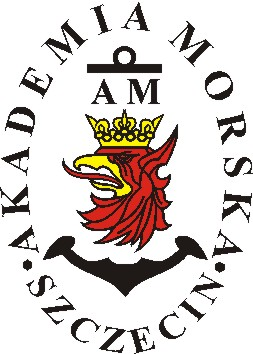 